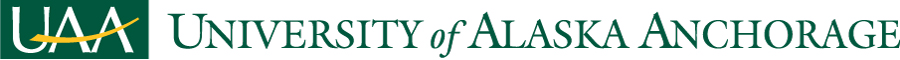 Occupational Endorsement CertificateMedical Office CodingAcademic Assessment PlanAdopted byThe Medical Assisting Faculty:
August 18, 2022Reviewed with curriculum changes by the Academic Assessment Committee: 11/4/22Reviewed by the Faculty Senate as an information item: 11/4/22Mission StatementThe mission of the UAA Occupational Endorsement Certificate (OEC) in Medical Office Coding is to provide quality education and training in medical office coding to individuals desiring to work in a physician office or outpatient ambulatory care setting. program introductionMedical office coders work in medical offices and outpatient ambulatory care settings coding medical records for statistical and reimbursement purposes. A good understanding of medical terminology and human disease is essential for accurate diagnosis and procedure coding. An understanding of human biology or anatomy and physiology, along with a solid understanding of human disease concepts, is also necessary for a medical coder to accurately interpret a clinical provider’s documentation and progress note. Experience working in a medical setting or current employment in a medical office or hospital where the student utilizes medical terminology, human disease and anatomy and physiology may be adequate for the student to do well in the medical office coding courses.In MA A220: Medical Office Coding students complete coding exercises as homework and in exam settings. In MA A320: Medical Office Advanced Coding offers complex patient scenarios for evaluation, interpretation and discussion followed by and multiple practice exams.  All medical office coding coursework is fully transferable to the Associate of Applied Science in Medical Assisting.Professional certification is available through the American Academy of Professional Coders (AAPC) or through the American Health Information Management Association (AHIMA).assessment processThe final and most important course in the Occupational Endorsement program, MA A320: Medical Office Advanced Coding is strategically taught in the spring and summer semesters.  This allows students to prepare to take their Certified Professional Coder (CPC) examination in the fall, prior to the exam changing in January.  During MA A320, student responses are analyzed and students problem-solve why incorrect answers are chosen and how to make better decisions on similar scenarios in the future. At the conclusion of the course of study, a mock certification exam is administered.  This is a timed exam to mimic the actual CPC certification exam.  Exam items that were incorrectly answered by students are analyzed and adjustments made to curriculum to more adequately cover these areas in future courses.  Curriculum is updated annually to accommodate additions, revisions and deletions to the International Classification of Diseases (ICD) and Healthcare Common Procedure Coding System (HCPCS). Program Student Learning OutcomesStudents graduating with an Occupational Endorsement Certificate in Medical Office Coding will be able to demonstrate:Proficiency in the performance of Current Procedural Terminology (CPT) codingProficiency in the performance of Healthcare Common Procedure Coding System (HCPCS) codingProficiency in the performance of International Classification of Diseases, Clinical Modification diagnostic codingmeasuresDemonstrate proficiency is the performance of Current Procedural Terminology (CPT) codingProficiency in the performance of Internal Classification of Diseases, Clinical Modification diagnostic (ICD_10) codingProficiency in the performance of Healthcare Common Procedure Coding System (HCPCS) codingCommitment to the coding profession by sitting for the AAPC Certified Professional Coder (CPC) Certification exam*Aligns with AAPC Board Certification guidelines.Program Name/College:	 OEC: Medical Office Coding (MOCD-OECERT) / Medical Assisting Program / Allied Health Sciences	Program Contact for Program Assessment:	Lisa NashMeasureBenchmarkTimeline
SourceResponsible PartyDemonstrate appropriate use of medical terminology (Final Exam)80% of students will achieve 70* or higherEach semester course is offered Course FacultyDemonstrate appropriate use of human anatomy terminology (Final Exam)80% of students will achieve 70* or higherEach semester course is offeredCourse FacultyDemonstrate appropriate knowledge and application of Current Procedural Terminology (CPT) coding (Cumulative Current Procedural Terminology (CPT) assignment)80% of students will achieve 70* or higherEach semester course is offeredCourse FacultyMeasureBenchmarkTimeline
SourceResponsible PartyDemonstrate appropriate knowledge and application of International Classification of Disease, Clinical Modification diagnostic (ICD_10) coding (Cumulative International Classification of Disease, Clinical modification diagnostic (ICD_10) coding assignment)80% of students will achieve 70* or higherEach semester course is offeredCourse FacultyMeasureBenchmarkTimeline
SourceResponsible PartyDemonstrate appropriate knowledge and application of Healthcare Common Procedure Coding System (HCPCS) coding80% of students will achieve 70* or higherEach semester course is offeredCourse FacultyMeasureBenchmarkTimeline
SourceResponsible PartyParticipation of MA A320 students >=60%AnnuallyAAPC CPC Certification examCourse FacultyProgram GoalsStudent Learning OutcomesMeasure/ Curriculum MappingBenchmarkTimelineResponsibleData Analysis Key FindingsUse of Results Action Items and DisseminationPlease list program-level goalsStudents will be able to: (task, capability, knowledge, skills, and dispositions) Use measurable verbs.Assessment opportunity (course/experience) method/measures, assignment/rubric)Standard, target, or achievement level (usually a %) Statement of student SuccessIdentify when and how data are collected, aggregated, and analyzedIdentify who is responsible List key findings (data)Identify how results are used and shared. 
List any recommendations or action itemsProficiency in the performance of Current Procedural Terminology (CPT) coding.Demonstrate appropriate use of medical terminologyMA A220
Final Exam Question #180% of students will achieve 70%* or higherEach semester course is offeredCourse FacultyDemonstrate appropriate use of human anatomy terminologyMA A220
Final Exam Question #280% of students will achieve 70%* or higherEach semester course is offeredCourse FacultyDemonstrate appropriate knowledge and application of Current Procedural Terminology (CPT) codingMA A220Cumulative Current Procedural Terminology (CPT) Assignment80% of students will achieve 70%* or higherEach semester course is offeredCourse FacultyProficiency in the performance of International Classification of Diseases, Clinical Modification diagnostic (ICD-10) coding.Demonstrate appropriate knowledge and application of International Classification of Diseases, Clinical Modification diagnostic (ICD-10) codingMA A220Cumulative International Classification of Diseases, Clinical Modification diagnostic (ICD-10) coding Assignment80% of students will achieve 70%* or higherEach semester course is offeredCourse FacultyProficiency in the performance of Healthcare Common Procedure Coding System (HCPCS) coding.Demonstrate appropriate knowledge and application of Healthcare Common Procedure Coding System (HCPCS) codingMA A220Cumulative Healthcare Common Procedure Coding System (HCPCS) Assignment80% of students will achieve 70%* or higherEach semester course is offeredCourse FacultyCommitment to the coding profession by sitting for the AAPC Certified Professional Coder (CPC) Certification ExamParticipation of MA A320 students >=60%AAPC CPC Certification exam score of 70%* or higherAnnuallyCourse Faculty